Сеитова Азиза Съездбековна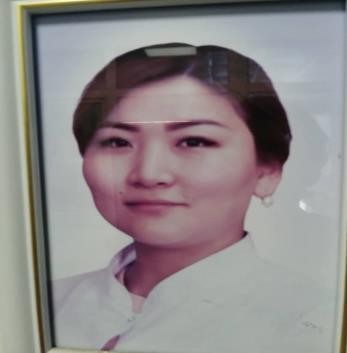 В 2015 году окончила медицинский факультет ОшГУ по специальности «лечебное дело»Стаж педагогической работы в ВУЗах – 5 лет, в том числе в Ошском государственном университете – 5 лет.Общий научно-педагогический стаж – 5 лет.Сфера профессиональной деятельности: фармакологияВ 2015 году окончила медицинский факультет ОшГУ по специальности «лечебное дело»Стаж педагогической работы в ВУЗах – 5 лет, в том числе в Ошском государственном университете – 5 лет.Общий научно-педагогический стаж – 5 лет.Сфера профессиональной деятельности: фармакологияВ 2015 году окончила медицинский факультет ОшГУ по специальности «лечебное дело»Стаж педагогической работы в ВУЗах – 5 лет, в том числе в Ошском государственном университете – 5 лет.Общий научно-педагогический стаж – 5 лет.Сфера профессиональной деятельности: фармакологияВ 2015 году окончила медицинский факультет ОшГУ по специальности «лечебное дело»Стаж педагогической работы в ВУЗах – 5 лет, в том числе в Ошском государственном университете – 5 лет.Общий научно-педагогический стаж – 5 лет.Сфера профессиональной деятельности: фармакологияПЕРСОНАЛЬНАЯ ИНФОРМАЦИЯПЕРСОНАЛЬНАЯ ИНФОРМАЦИЯПЕРСОНАЛЬНАЯ ИНФОРМАЦИЯПЕРСОНАЛЬНАЯ ИНФОРМАЦИЯПЕРСОНАЛЬНАЯ ИНФОРМАЦИЯПЕРСОНАЛЬНАЯ ИНФОРМАЦИЯПЕРСОНАЛЬНАЯ ИНФОРМАЦИЯФАМИЛИЯФАМИЛИЯФАМИЛИЯСеитоваСеитоваСеитоваСеитоваИМЯИМЯИМЯАзизаАзизаАзизаАзизаОТЧЕСТВООТЧЕСТВООТЧЕСТВОСъездбековнаСъездбековнаСъездбековнаСъездбековнаДАТА РОЖДЕНИЯДАТА РОЖДЕНИЯДАТА РОЖДЕНИЯ26.04.199226.04.199226.04.199226.04.1992КОНТАКТНАЯ ИНФОРМАЦИЯ:КОНТАКТНАЯ ИНФОРМАЦИЯ:Рабочий телефонРабочий телефонРабочий телефонКОНТАКТНАЯ ИНФОРМАЦИЯ:КОНТАКТНАЯ ИНФОРМАЦИЯ:Домашний телефонДомашний телефонДомашний телефонКОНТАКТНАЯ ИНФОРМАЦИЯ:КОНТАКТНАЯ ИНФОРМАЦИЯ:Мобильный телефонМобильный телефонМобильный телефон+996558333448+996558333448КОНТАКТНАЯ ИНФОРМАЦИЯ:КОНТАКТНАЯ ИНФОРМАЦИЯ:E-mailE-mailE-mailazizaseit26@gmail.comazizaseit26@gmail.comОБРАЗОВАНИЕ:ОБРАЗОВАНИЕ:ОБРАЗОВАНИЕ:ОБРАЗОВАНИЕ:ОБРАЗОВАНИЕ:ОБРАЗОВАНИЕ:ОБРАЗОВАНИЕ:Дата начала / окончанияВузВузВузФакультетФакультетСпециальность2013/2018Ошскийгосударственный университетОшскийгосударственный университетОшскийгосударственный университетМедицинский факультетМедицинский факультетЛечебное дело2018/2019Ошскийгосударственный университетОшскийгосударственный университетОшскийгосударственный университетФПМОФПМОНеврологияПУБЛИКАЦИИПУБЛИКАЦИИПУБЛИКАЦИИПУБЛИКАЦИИПУБЛИКАЦИИПУБЛИКАЦИИПУБЛИКАЦИИОсновные работы:Тема научной диссертации "Коррекция дезадаптивных реакций у студентов из Индии, обучающихся в городе Ош"Bioemeped analysis of the body composition and anthropometric characteristics of students from India Journal of Health Sciences and Nursing 2018. №3. – с.6.ОЦЕНКА КОНСТИТУЦИОНАЛЬНЫХ, ВОЗРАСТНЫХ И ГЕНДЕРНЫХ ОСОБЕННОСТЕЙ МЫШЕЧНОГО КОМПОНЕНТА ТЕЛА У ДЕТЕЙ КИРГИЗОВ 4-7- ЛЕТНЕГО ВОЗРАСТА ВЕСТНИК МЕЖДУНАРОДНОГО УНИВЕРСИТЕТА КЫРГЫЗСТАНАУчредители: Некоммерческое образовательное учреждение "Учебно-научно- производственный комплекс "Международный университет Кыргызстана" (Бишкек) ISSN: 1694-6324АНАТОМО-ФИЗИОЛОГИЧЕСКИЕ,	КУЛЬТУРНО-ЭТНИЧЕСКИЕ		И ПСИХОЛОГИЧЕСКИЕ АСПЕКТЫ АДАПТАЦИИ СТУДЕНТОВ ИЗ ИНДОСТАНА К УЧЕБЕ		В	МЕДИЦИНСКИХ			ВУЗАХ		КЫРГЫЗСТАНА Белов	Г.В.,		Сеитова		А.С.,		Мурзалиева	А.М. В сборнике: Международное сотрудничество в образовании. сборник материалов пятой международной научно-практической конференции. 2019. С. 45-54.ФАКТОРНЫЙ		АНАЛИЗ	ВОЗРАСТНОЙ	ВЗАИМОСВЯЗИ	МОРФОЛОГИЧЕСКИХ ПРИЗНАКОВ	ТЕЛОСЛОЖЕНИЯ	У	ЛИЦ,	ПРОЖИВАЮЩИХ	В	УСЛОВИЯХВЫСОКОГОРЬЯОсновные работы:Тема научной диссертации "Коррекция дезадаптивных реакций у студентов из Индии, обучающихся в городе Ош"Bioemeped analysis of the body composition and anthropometric characteristics of students from India Journal of Health Sciences and Nursing 2018. №3. – с.6.ОЦЕНКА КОНСТИТУЦИОНАЛЬНЫХ, ВОЗРАСТНЫХ И ГЕНДЕРНЫХ ОСОБЕННОСТЕЙ МЫШЕЧНОГО КОМПОНЕНТА ТЕЛА У ДЕТЕЙ КИРГИЗОВ 4-7- ЛЕТНЕГО ВОЗРАСТА ВЕСТНИК МЕЖДУНАРОДНОГО УНИВЕРСИТЕТА КЫРГЫЗСТАНАУчредители: Некоммерческое образовательное учреждение "Учебно-научно- производственный комплекс "Международный университет Кыргызстана" (Бишкек) ISSN: 1694-6324АНАТОМО-ФИЗИОЛОГИЧЕСКИЕ,	КУЛЬТУРНО-ЭТНИЧЕСКИЕ		И ПСИХОЛОГИЧЕСКИЕ АСПЕКТЫ АДАПТАЦИИ СТУДЕНТОВ ИЗ ИНДОСТАНА К УЧЕБЕ		В	МЕДИЦИНСКИХ			ВУЗАХ		КЫРГЫЗСТАНА Белов	Г.В.,		Сеитова		А.С.,		Мурзалиева	А.М. В сборнике: Международное сотрудничество в образовании. сборник материалов пятой международной научно-практической конференции. 2019. С. 45-54.ФАКТОРНЫЙ		АНАЛИЗ	ВОЗРАСТНОЙ	ВЗАИМОСВЯЗИ	МОРФОЛОГИЧЕСКИХ ПРИЗНАКОВ	ТЕЛОСЛОЖЕНИЯ	У	ЛИЦ,	ПРОЖИВАЮЩИХ	В	УСЛОВИЯХВЫСОКОГОРЬЯОсновные работы:Тема научной диссертации "Коррекция дезадаптивных реакций у студентов из Индии, обучающихся в городе Ош"Bioemeped analysis of the body composition and anthropometric characteristics of students from India Journal of Health Sciences and Nursing 2018. №3. – с.6.ОЦЕНКА КОНСТИТУЦИОНАЛЬНЫХ, ВОЗРАСТНЫХ И ГЕНДЕРНЫХ ОСОБЕННОСТЕЙ МЫШЕЧНОГО КОМПОНЕНТА ТЕЛА У ДЕТЕЙ КИРГИЗОВ 4-7- ЛЕТНЕГО ВОЗРАСТА ВЕСТНИК МЕЖДУНАРОДНОГО УНИВЕРСИТЕТА КЫРГЫЗСТАНАУчредители: Некоммерческое образовательное учреждение "Учебно-научно- производственный комплекс "Международный университет Кыргызстана" (Бишкек) ISSN: 1694-6324АНАТОМО-ФИЗИОЛОГИЧЕСКИЕ,	КУЛЬТУРНО-ЭТНИЧЕСКИЕ		И ПСИХОЛОГИЧЕСКИЕ АСПЕКТЫ АДАПТАЦИИ СТУДЕНТОВ ИЗ ИНДОСТАНА К УЧЕБЕ		В	МЕДИЦИНСКИХ			ВУЗАХ		КЫРГЫЗСТАНА Белов	Г.В.,		Сеитова		А.С.,		Мурзалиева	А.М. В сборнике: Международное сотрудничество в образовании. сборник материалов пятой международной научно-практической конференции. 2019. С. 45-54.ФАКТОРНЫЙ		АНАЛИЗ	ВОЗРАСТНОЙ	ВЗАИМОСВЯЗИ	МОРФОЛОГИЧЕСКИХ ПРИЗНАКОВ	ТЕЛОСЛОЖЕНИЯ	У	ЛИЦ,	ПРОЖИВАЮЩИХ	В	УСЛОВИЯХВЫСОКОГОРЬЯОсновные работы:Тема научной диссертации "Коррекция дезадаптивных реакций у студентов из Индии, обучающихся в городе Ош"Bioemeped analysis of the body composition and anthropometric characteristics of students from India Journal of Health Sciences and Nursing 2018. №3. – с.6.ОЦЕНКА КОНСТИТУЦИОНАЛЬНЫХ, ВОЗРАСТНЫХ И ГЕНДЕРНЫХ ОСОБЕННОСТЕЙ МЫШЕЧНОГО КОМПОНЕНТА ТЕЛА У ДЕТЕЙ КИРГИЗОВ 4-7- ЛЕТНЕГО ВОЗРАСТА ВЕСТНИК МЕЖДУНАРОДНОГО УНИВЕРСИТЕТА КЫРГЫЗСТАНАУчредители: Некоммерческое образовательное учреждение "Учебно-научно- производственный комплекс "Международный университет Кыргызстана" (Бишкек) ISSN: 1694-6324АНАТОМО-ФИЗИОЛОГИЧЕСКИЕ,	КУЛЬТУРНО-ЭТНИЧЕСКИЕ		И ПСИХОЛОГИЧЕСКИЕ АСПЕКТЫ АДАПТАЦИИ СТУДЕНТОВ ИЗ ИНДОСТАНА К УЧЕБЕ		В	МЕДИЦИНСКИХ			ВУЗАХ		КЫРГЫЗСТАНА Белов	Г.В.,		Сеитова		А.С.,		Мурзалиева	А.М. В сборнике: Международное сотрудничество в образовании. сборник материалов пятой международной научно-практической конференции. 2019. С. 45-54.ФАКТОРНЫЙ		АНАЛИЗ	ВОЗРАСТНОЙ	ВЗАИМОСВЯЗИ	МОРФОЛОГИЧЕСКИХ ПРИЗНАКОВ	ТЕЛОСЛОЖЕНИЯ	У	ЛИЦ,	ПРОЖИВАЮЩИХ	В	УСЛОВИЯХВЫСОКОГОРЬЯОсновные работы:Тема научной диссертации "Коррекция дезадаптивных реакций у студентов из Индии, обучающихся в городе Ош"Bioemeped analysis of the body composition and anthropometric characteristics of students from India Journal of Health Sciences and Nursing 2018. №3. – с.6.ОЦЕНКА КОНСТИТУЦИОНАЛЬНЫХ, ВОЗРАСТНЫХ И ГЕНДЕРНЫХ ОСОБЕННОСТЕЙ МЫШЕЧНОГО КОМПОНЕНТА ТЕЛА У ДЕТЕЙ КИРГИЗОВ 4-7- ЛЕТНЕГО ВОЗРАСТА ВЕСТНИК МЕЖДУНАРОДНОГО УНИВЕРСИТЕТА КЫРГЫЗСТАНАУчредители: Некоммерческое образовательное учреждение "Учебно-научно- производственный комплекс "Международный университет Кыргызстана" (Бишкек) ISSN: 1694-6324АНАТОМО-ФИЗИОЛОГИЧЕСКИЕ,	КУЛЬТУРНО-ЭТНИЧЕСКИЕ		И ПСИХОЛОГИЧЕСКИЕ АСПЕКТЫ АДАПТАЦИИ СТУДЕНТОВ ИЗ ИНДОСТАНА К УЧЕБЕ		В	МЕДИЦИНСКИХ			ВУЗАХ		КЫРГЫЗСТАНА Белов	Г.В.,		Сеитова		А.С.,		Мурзалиева	А.М. В сборнике: Международное сотрудничество в образовании. сборник материалов пятой международной научно-практической конференции. 2019. С. 45-54.ФАКТОРНЫЙ		АНАЛИЗ	ВОЗРАСТНОЙ	ВЗАИМОСВЯЗИ	МОРФОЛОГИЧЕСКИХ ПРИЗНАКОВ	ТЕЛОСЛОЖЕНИЯ	У	ЛИЦ,	ПРОЖИВАЮЩИХ	В	УСЛОВИЯХВЫСОКОГОРЬЯОсновные работы:Тема научной диссертации "Коррекция дезадаптивных реакций у студентов из Индии, обучающихся в городе Ош"Bioemeped analysis of the body composition and anthropometric characteristics of students from India Journal of Health Sciences and Nursing 2018. №3. – с.6.ОЦЕНКА КОНСТИТУЦИОНАЛЬНЫХ, ВОЗРАСТНЫХ И ГЕНДЕРНЫХ ОСОБЕННОСТЕЙ МЫШЕЧНОГО КОМПОНЕНТА ТЕЛА У ДЕТЕЙ КИРГИЗОВ 4-7- ЛЕТНЕГО ВОЗРАСТА ВЕСТНИК МЕЖДУНАРОДНОГО УНИВЕРСИТЕТА КЫРГЫЗСТАНАУчредители: Некоммерческое образовательное учреждение "Учебно-научно- производственный комплекс "Международный университет Кыргызстана" (Бишкек) ISSN: 1694-6324АНАТОМО-ФИЗИОЛОГИЧЕСКИЕ,	КУЛЬТУРНО-ЭТНИЧЕСКИЕ		И ПСИХОЛОГИЧЕСКИЕ АСПЕКТЫ АДАПТАЦИИ СТУДЕНТОВ ИЗ ИНДОСТАНА К УЧЕБЕ		В	МЕДИЦИНСКИХ			ВУЗАХ		КЫРГЫЗСТАНА Белов	Г.В.,		Сеитова		А.С.,		Мурзалиева	А.М. В сборнике: Международное сотрудничество в образовании. сборник материалов пятой международной научно-практической конференции. 2019. С. 45-54.ФАКТОРНЫЙ		АНАЛИЗ	ВОЗРАСТНОЙ	ВЗАИМОСВЯЗИ	МОРФОЛОГИЧЕСКИХ ПРИЗНАКОВ	ТЕЛОСЛОЖЕНИЯ	У	ЛИЦ,	ПРОЖИВАЮЩИХ	В	УСЛОВИЯХВЫСОКОГОРЬЯОсновные работы:Тема научной диссертации "Коррекция дезадаптивных реакций у студентов из Индии, обучающихся в городе Ош"Bioemeped analysis of the body composition and anthropometric characteristics of students from India Journal of Health Sciences and Nursing 2018. №3. – с.6.ОЦЕНКА КОНСТИТУЦИОНАЛЬНЫХ, ВОЗРАСТНЫХ И ГЕНДЕРНЫХ ОСОБЕННОСТЕЙ МЫШЕЧНОГО КОМПОНЕНТА ТЕЛА У ДЕТЕЙ КИРГИЗОВ 4-7- ЛЕТНЕГО ВОЗРАСТА ВЕСТНИК МЕЖДУНАРОДНОГО УНИВЕРСИТЕТА КЫРГЫЗСТАНАУчредители: Некоммерческое образовательное учреждение "Учебно-научно- производственный комплекс "Международный университет Кыргызстана" (Бишкек) ISSN: 1694-6324АНАТОМО-ФИЗИОЛОГИЧЕСКИЕ,	КУЛЬТУРНО-ЭТНИЧЕСКИЕ		И ПСИХОЛОГИЧЕСКИЕ АСПЕКТЫ АДАПТАЦИИ СТУДЕНТОВ ИЗ ИНДОСТАНА К УЧЕБЕ		В	МЕДИЦИНСКИХ			ВУЗАХ		КЫРГЫЗСТАНА Белов	Г.В.,		Сеитова		А.С.,		Мурзалиева	А.М. В сборнике: Международное сотрудничество в образовании. сборник материалов пятой международной научно-практической конференции. 2019. С. 45-54.ФАКТОРНЫЙ		АНАЛИЗ	ВОЗРАСТНОЙ	ВЗАИМОСВЯЗИ	МОРФОЛОГИЧЕСКИХ ПРИЗНАКОВ	ТЕЛОСЛОЖЕНИЯ	У	ЛИЦ,	ПРОЖИВАЮЩИХ	В	УСЛОВИЯХВЫСОКОГОРЬЯСаттаров А.Э., Сакибаев К.Ш., Джолдошева Г.Т., Ташматова Н.М., Сеитова А.С., Алимбекова А.А. В сборнике: Морфологические исследования в клинической практике иэкспериментальной медицине. Сборник научных трудов по материалам конференции. 2019. С. 93-97.ВОЗРАСТНАЯ ДИНАМИКА ФАКТОРНЫХ НАГРУЗОК РАЗЛИЧНЫХ СОМАТОТИПОВ В	УСЛОВИЯХ	СРЕДНЕГОРЬЯ Сакибаев К.Ш., Саттаров   А.Э.,   Джолдошева   Г.Т.,   Алимбекова   А.А.,   Сеитова   А.С. В сборнике: Морфологические исследования в клинической практике и экспериментальной медицине. Сборник научных трудов по материалам конференции. 2019. С. 88-92.АНТРОПОМЕТРИЧЕСКИЕ		МАРКЕРЫ	ПОЯСНИЧНО-КРЕСТЦОВОГО ОСТЕОХОНДРОЗА          У	МУЖЧИН-КИРГИЗОВ		ЗРЕЛОГО	ВОЗРАСТА Сакибаев К.Ш., Никитюк Д.Б., Клочкова С.В., Алексеева Н.Т., Сеитова А.С., Алимбекова А.А.В сборнике: Материалы научной конференции, посвященной 115-летию со дня рождения профессора М.Г. Привеса. Сборник научных трудов. 2019. С. 199-202.ОЦЕНКА КОНСТИТУЦИОНАЛЬНЫХ, ВОЗРАСТНЫХ И ГЕНДЕРНЫХ ОСОБЕННОСТЕЙ МЫШЕЧНОГО КОМПОНЕНТА ТЕЛА У ДЕТЕЙ КИРГИЗОВ 4-7- ЛЕТНЕГО	ВОЗРАСТАЖаныбек	кызы	К.,	Клочкова	С.В.,	Сеитова	А.С.,	Сакибаев	К.Ш. Вестник Международного Университета Кыргызстана. 2019. № 2 (39). С. 126-131.БИОЭМПЕДАНСНЫЙ АНАЛИЗ СОСТАВА ТЕЛА И АНТРОПОМЕТРИЧЕСКИЕ ХАРАКТЕРИСТИКИ	СТУДЕНТОВ	ИЗ	ИНДИИ Али Аббас С., Сеитова А.С., Кадыбаев З.М., Кенешбаев Б.К., Сакибаев К.Ш., Белов Г.В. Медицина Кыргызстана. 2017. № 1. С. 52-56.Morphological Characteristics of Thymus in the Newborns in Different Climatic and Geographical Conditions of Kyrgyzstan International Journal of Medical Physics, Clinical Engineering and Radiation Oncology, 2020, 9, https://www.scirp.org/journal/ijmpceroISSN Online: 2168-5444ISSN Print: 2168-5436Physiological, Anatomical, Psychological and Cultural-Ethnic Aspects of Indian Students Adaptation during Study in Kyrgyzstan Medical Universities International Journal of Medical Physics, Clinical Engineering and Radiation Oncology, 2020, 9 https://www.scirp.org/journal/ijmpceroISSN Online: 2168-5444ISSN Print: 2168-5436“Общая	рецептура”	учебно-методическое   пособие.   Муратов   Ж.К.,   Момунова	А.А., Жанбаева А.К., Касымбекова А.А.“Manual for self study on Basic Pharmacology” Муратов Ж.К., Момунова А.А., Жанбаева А.К., Абдиева Б.Ж.“Методическая разработка по базисной фармакологии по темам СРС” Муратов Ж.К., Момунова А.А., Жанбаева А.К., Абдиева Б.Ж.Саттаров А.Э., Сакибаев К.Ш., Джолдошева Г.Т., Ташматова Н.М., Сеитова А.С., Алимбекова А.А. В сборнике: Морфологические исследования в клинической практике иэкспериментальной медицине. Сборник научных трудов по материалам конференции. 2019. С. 93-97.ВОЗРАСТНАЯ ДИНАМИКА ФАКТОРНЫХ НАГРУЗОК РАЗЛИЧНЫХ СОМАТОТИПОВ В	УСЛОВИЯХ	СРЕДНЕГОРЬЯ Сакибаев К.Ш., Саттаров   А.Э.,   Джолдошева   Г.Т.,   Алимбекова   А.А.,   Сеитова   А.С. В сборнике: Морфологические исследования в клинической практике и экспериментальной медицине. Сборник научных трудов по материалам конференции. 2019. С. 88-92.АНТРОПОМЕТРИЧЕСКИЕ		МАРКЕРЫ	ПОЯСНИЧНО-КРЕСТЦОВОГО ОСТЕОХОНДРОЗА          У	МУЖЧИН-КИРГИЗОВ		ЗРЕЛОГО	ВОЗРАСТА Сакибаев К.Ш., Никитюк Д.Б., Клочкова С.В., Алексеева Н.Т., Сеитова А.С., Алимбекова А.А.В сборнике: Материалы научной конференции, посвященной 115-летию со дня рождения профессора М.Г. Привеса. Сборник научных трудов. 2019. С. 199-202.ОЦЕНКА КОНСТИТУЦИОНАЛЬНЫХ, ВОЗРАСТНЫХ И ГЕНДЕРНЫХ ОСОБЕННОСТЕЙ МЫШЕЧНОГО КОМПОНЕНТА ТЕЛА У ДЕТЕЙ КИРГИЗОВ 4-7- ЛЕТНЕГО	ВОЗРАСТАЖаныбек	кызы	К.,	Клочкова	С.В.,	Сеитова	А.С.,	Сакибаев	К.Ш. Вестник Международного Университета Кыргызстана. 2019. № 2 (39). С. 126-131.БИОЭМПЕДАНСНЫЙ АНАЛИЗ СОСТАВА ТЕЛА И АНТРОПОМЕТРИЧЕСКИЕ ХАРАКТЕРИСТИКИ	СТУДЕНТОВ	ИЗ	ИНДИИ Али Аббас С., Сеитова А.С., Кадыбаев З.М., Кенешбаев Б.К., Сакибаев К.Ш., Белов Г.В. Медицина Кыргызстана. 2017. № 1. С. 52-56.Morphological Characteristics of Thymus in the Newborns in Different Climatic and Geographical Conditions of Kyrgyzstan International Journal of Medical Physics, Clinical Engineering and Radiation Oncology, 2020, 9, https://www.scirp.org/journal/ijmpceroISSN Online: 2168-5444ISSN Print: 2168-5436Physiological, Anatomical, Psychological and Cultural-Ethnic Aspects of Indian Students Adaptation during Study in Kyrgyzstan Medical Universities International Journal of Medical Physics, Clinical Engineering and Radiation Oncology, 2020, 9 https://www.scirp.org/journal/ijmpceroISSN Online: 2168-5444ISSN Print: 2168-5436“Общая	рецептура”	учебно-методическое   пособие.   Муратов   Ж.К.,   Момунова	А.А., Жанбаева А.К., Касымбекова А.А.“Manual for self study on Basic Pharmacology” Муратов Ж.К., Момунова А.А., Жанбаева А.К., Абдиева Б.Ж.“Методическая разработка по базисной фармакологии по темам СРС” Муратов Ж.К., Момунова А.А., Жанбаева А.К., Абдиева Б.Ж.КЛЮЧЕВЫЕ КВАЛИФИКАЦИИ/ ОПЫТ В ОБЛАСТИ АККРЕДИТАЦИИ И ГАРАНТИИ КАЧЕСТВА (ТРЕНИНГ, СЕМИНАРЫ, КОНФЕРЕНЦИИ И Т.П.).КЛЮЧЕВЫЕ КВАЛИФИКАЦИИ/ ОПЫТ В ОБЛАСТИ АККРЕДИТАЦИИ И ГАРАНТИИ КАЧЕСТВА (ТРЕНИНГ, СЕМИНАРЫ, КОНФЕРЕНЦИИ И Т.П.).Дата начала / окончанияНазваниеАпрель 2016Сертификат "Epidemiology, Pathogenesis and Sanogenesis of diseases in altered climatic conditions" Ош, КыргызстанМай 2017Сертификат за участие в конкурсе молодых ученых “Молодежный клуб” Ош, КыргызстанМарт 2017Сертификат “Избранные вопросы гастроэнтерологии” Ош, КыргызстанМарт 2017Сертификат “Прорыв современной медицины” Ош, КыргызстанМарт 2017Сертификат курсы английского языка по про «Erasmus +» c уровнем Intermediate B2 Ош, КыргызстанИюнь 2017Сертификат "Strengthening network education, research and innovation in environmental health (in Asia)" Тарту, ЭстонияСертификат "Strengthening network education, research and innovation in environmental health (in Asia)" Тарту, ЭстонияСертификат "Strengthening network education, research and innovation in environmental health (in Asia)" Тарту, ЭстонияСертификат "Strengthening network education, research and innovation in environmental health (in Asia)" Тарту, ЭстонияИюль 2017Сертификат "Designing blended learning courses" Берлин, ГерманияСертификат "Designing blended learning courses" Берлин, ГерманияСертификат "Designing blended learning courses" Берлин, ГерманияСертификат "Designing blended learning courses" Берлин, ГерманияМай 2018Сертификат научно-практическая конференция “Эпидемиология, патогенез и саногенез заболеваний в измененных климатогеографических условияхФерганской долины и Тянь-Шаня-Памира” Ош, КыргызстанСертификат научно-практическая конференция “Эпидемиология, патогенез и саногенез заболеваний в измененных климатогеографических условияхФерганской долины и Тянь-Шаня-Памира” Ош, КыргызстанСертификат научно-практическая конференция “Эпидемиология, патогенез и саногенез заболеваний в измененных климатогеографических условияхФерганской долины и Тянь-Шаня-Памира” Ош, КыргызстанСертификат научно-практическая конференция “Эпидемиология, патогенез и саногенез заболеваний в измененных климатогеографических условияхФерганской долины и Тянь-Шаня-Памира” Ош, КыргызстанАпрель 2019Сертификат участия на конференции "The I International Congress of the TurkicWorld on health and natural Sciences Kyrgyzstan-Turkey held at the Osh State University" Ош, КыргызстанСертификат участия на конференции "The I International Congress of the TurkicWorld on health and natural Sciences Kyrgyzstan-Turkey held at the Osh State University" Ош, КыргызстанСертификат участия на конференции "The I International Congress of the TurkicWorld on health and natural Sciences Kyrgyzstan-Turkey held at the Osh State University" Ош, КыргызстанСертификат участия на конференции "The I International Congress of the TurkicWorld on health and natural Sciences Kyrgyzstan-Turkey held at the Osh State University" Ош, КыргызстанИюнь 2019Сертификат "Teaching and laboratory work on microscopic methods"Сертификат "Teaching and laboratory work on microscopic methods"Сертификат "Teaching and laboratory work on microscopic methods"Сертификат "Teaching and laboratory work on microscopic methods"Октябрь 2019Сертификат "Innovation in Medical Science" Бишкек-Чолпон Ата, КыгызстанСертификат "Innovation in Medical Science" Бишкек-Чолпон Ата, КыгызстанСертификат "Innovation in Medical Science" Бишкек-Чолпон Ата, КыгызстанСертификат "Innovation in Medical Science" Бишкек-Чолпон Ата, КыгызстанМарт 2020Сертификат о повышении квалификации "Развитие преподавательскойдеятельности педагога" Ош, КыргызстанСертификат о повышении квалификации "Развитие преподавательскойдеятельности педагога" Ош, КыргызстанСертификат о повышении квалификации "Развитие преподавательскойдеятельности педагога" Ош, КыргызстанСертификат о повышении квалификации "Развитие преподавательскойдеятельности педагога" Ош, КыргызстанЯнварь 2021Сертификат "Повышение квалификации по педагогике и психологии" Ош, КыргызстанСертификат "Повышение квалификации по педагогике и психологии" Ош, КыргызстанСертификат "Повышение квалификации по педагогике и психологии" Ош, КыргызстанСертификат "Повышение квалификации по педагогике и психологии" Ош, КыргызстанОПЫТ РАБОТЫОПЫТ РАБОТЫОПЫТ РАБОТЫОПЫТ РАБОТЫОПЫТ РАБОТЫС 2015 по настоящему времени работаю в ОшГУ международном медицинском факультете на должности	старшего	преподавателя	на	кафедры	патологии,	базисной	и	клиническойфармакологии.С 2015 по настоящему времени работаю в ОшГУ международном медицинском факультете на должности	старшего	преподавателя	на	кафедры	патологии,	базисной	и	клиническойфармакологии.С 2015 по настоящему времени работаю в ОшГУ международном медицинском факультете на должности	старшего	преподавателя	на	кафедры	патологии,	базисной	и	клиническойфармакологии.С 2015 по настоящему времени работаю в ОшГУ международном медицинском факультете на должности	старшего	преподавателя	на	кафедры	патологии,	базисной	и	клиническойфармакологии.С 2015 по настоящему времени работаю в ОшГУ международном медицинском факультете на должности	старшего	преподавателя	на	кафедры	патологии,	базисной	и	клиническойфармакологии.ЗНАНИЕ ЯЗЫКОВ: УКАЗАТЬ КОМПЕТЕНЦИИ ПО ШКАЛЕ ОТ 1 ДО 5 (1 –ОТЛИЧНОЕ ЗНАНИЕ, 5 – ЗНАНИЕ БАЗОВЫХ ОСНОВ)ЗНАНИЕ ЯЗЫКОВ: УКАЗАТЬ КОМПЕТЕНЦИИ ПО ШКАЛЕ ОТ 1 ДО 5 (1 –ОТЛИЧНОЕ ЗНАНИЕ, 5 – ЗНАНИЕ БАЗОВЫХ ОСНОВ)ЗНАНИЕ ЯЗЫКОВ: УКАЗАТЬ КОМПЕТЕНЦИИ ПО ШКАЛЕ ОТ 1 ДО 5 (1 –ОТЛИЧНОЕ ЗНАНИЕ, 5 – ЗНАНИЕ БАЗОВЫХ ОСНОВ)ЗНАНИЕ ЯЗЫКОВ: УКАЗАТЬ КОМПЕТЕНЦИИ ПО ШКАЛЕ ОТ 1 ДО 5 (1 –ОТЛИЧНОЕ ЗНАНИЕ, 5 – ЗНАНИЕ БАЗОВЫХ ОСНОВ)ЗНАНИЕ ЯЗЫКОВ: УКАЗАТЬ КОМПЕТЕНЦИИ ПО ШКАЛЕ ОТ 1 ДО 5 (1 –ОТЛИЧНОЕ ЗНАНИЕ, 5 – ЗНАНИЕ БАЗОВЫХ ОСНОВ)Language(Язык)Language(Язык)Reading(Чтение)Speaking(Разговорный)Writing (Письмо)КыргызскийКыргызский111РусскийРусский111АнглийскийАнглийский122ДОПОЛНИТЕЛЬНАЯ ИНФОРМАЦИЯДОПОЛНИТЕЛЬНАЯ ИНФОРМАЦИЯДОПОЛНИТЕЛЬНАЯ ИНФОРМАЦИЯДОПОЛНИТЕЛЬНАЯ ИНФОРМАЦИЯДОПОЛНИТЕЛЬНАЯ ИНФОРМАЦИЯЛичные данные и навыкиЛичные данные и навыкиЛичные данные и навыкиЛичные данные и навыкиЛичные данные и навыкиВладеет работой на компьютере. Microsoft officeВладеет работой на компьютере. Microsoft officeВладеет работой на компьютере. Microsoft officeВладеет работой на компьютере. Microsoft officeВладеет работой на компьютере. Microsoft officeСемейное положение: Замужем, 2 детейСемейное положение: Замужем, 2 детейСемейное положение: Замужем, 2 детейСемейное положение: Замужем, 2 детейСемейное положение: Замужем, 2 детей